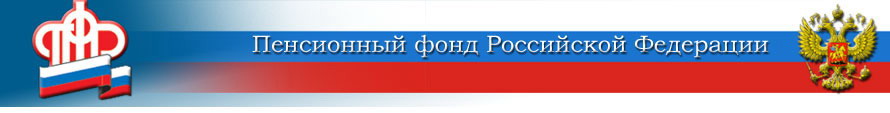 Отделение Пенсионного фонда Российской Федерациипо Курской области______________________________________________________________                     305000 г. Курск,                                                    телефон: (4712) 51–20–05 доб. 1201                     ул. К.Зеленко, 5.                                                   факс:       (4712) 70–00–93                                                                                                      E-mail:  infosmi@056.pfr.ruОПФР по Курской области  рекомендует гражданам и особенно людям старшего возраста дистанционно обращаться за госуслугами через личный кабинет, чтобы реже посещать общественные места и таким образом снизить риск заражения коронавирусной инфекциейОбратиться практически за любой услугой ПФР сегодня можно через личный кабинет на сайте Фонда или портале Госуслуг. Сервисы кабинета охватывают большинство направлений деятельности ПФР и предоставляемых гражданам выплат, поэтому использовать кабинет могут не только пенсионеры, но и те, кто только формирует пенсию или имеет право на другие социальные выплаты.Пенсионеры и предпенсионеры могут получить через кабинет необходимые справки, в том числе для дистанционного представления в другие организации. Работающим россиянам в кабинете доступна информация о пенсионных коэффициентах, накоплениях, стаже и отчислениях работодателей на пенсию. Семьи с сертификатом материнского капитала найдут в кабинете информацию о расходовании средств и их актуальной сумме.Электронный кабинет также позволяет обратиться за оформлением большинства выплат ПФР и управлять их предоставлением. Например, подать заявление об изменении способа доставки пенсии или замене социальной услуги на денежную компенсацию.Через кабинет можно оформить выплаты по уходу за пенсионером, ребенком-инвалидом или инвалидом с детства первой группы. Необходимые электронные заявления о назначении выплаты и о согласии на осуществление ухода реализованы в кабинете. Соответственно, в нем также есть возможность подать заявление от лица законного представителя: родителя, усыновителя, опекуна или попечителя.В случае если у граждан есть вопросы относительно назначенных выплат или другие вопросы по компетенции Пенсионного фонда, их можно направить через онлайн-приемную.Оперативная информация предоставляется по справочным телефонным номерам учреждений Пенсионного фонда.Телефоны горячих линий в Курской области:Отделение ПФР по Курской области - (4712) 70-37-71Управление ПФР в Курской области (межрайонное) - (4712) 39-62-85Управление ПФР в г. Железногорске (межрайонное) - (47148) 2-62-84Управление ПФР в г. Курчатове (межрайонное) - (47131) 4-37-91Управление ПФР в г. Щигры (межрайонное) - (47145) 4-31-50Управление ПФР в г. Курске Курской области - (4712) 39-62-89Телефоны Клиентских служб в районах Курской области содержатся на региональной странице сайта ПФР - http://www.pfrf.ru/branches/kursk/contacts/.Если все же необходимо посетить территориальный офис Пенсионного фонда, лучше воспользоваться сервисом предварительной записи, чтобы прийти к назначенному времени и не ожидать приема в очереди. Сервис также позволяет перенести или отменить запись.Берегите себя, своих близких и будьте здоровы!